       Пенсионный фонд продолжает свою работу как стратегическая компания государственного значения. В условиях самоизоляции ПФР сохраняет информационную целостность страны, возможность получения всех доступных услуг, продолжает выплаты. Не зависимо от места проживания граждан, услуги можно получить дистанционно, не выходя из дома, воспользовавшись электронными сервисами.       Управление ПФР с февраля 2020 года  предпринимает меры для защиты здоровья сотрудников и посетителей. Создан оперативный штаб Управления по предупреждению распространения коронавирусной инфекции. Руководители структурных подразделений контролируют самочувствие сотрудников, а также на посту охраны предлагается каждому посетителю проверить температуру тела, продезинфецировать руки, надеть медицинскую маску. В Управлении создана онлайн-форма оперативного сбора информации, через которую руководители подразделений информируют оперативный штаб о состоянии здоровья сотрудников. Во всех кабинетах и помещениях общего пользования регулярно проводится проветривание, влажная уборка и дезинфекция помещений. Постоянно производится выдача масок и антисептиков персоналу. Окончательная влажная уборка с применением дезсредств производится после окончания рабочего дня. Кроме этого, согласно заключенного контракта, по согласованному графику в помещениях Управления производятся работы по дезинфекции внутреннего пространства методом орошения дезинфицирующими средствами специализированной организацией. Управление ПФР просит граждан воздержаться от посещения Управления, если в этом нет крайней необходимости, и пользоваться сайтом www.pfrf.ru.  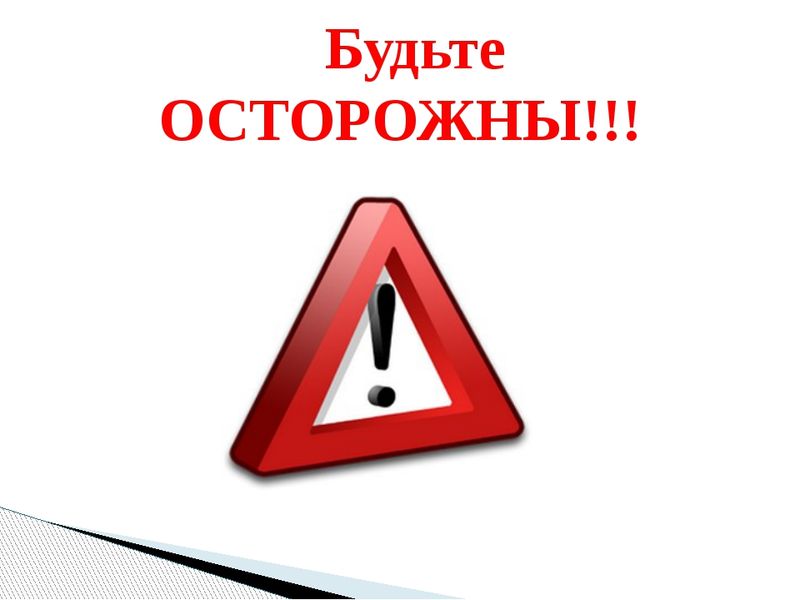 